Lehrfilm 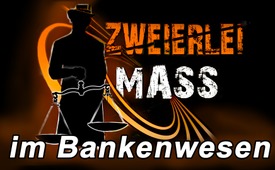 Zweierlei Maß im Bankenwesen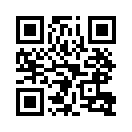 In einer Zeit, wo selbst ernannte Herrscher im Namen der Demokratie ihre Diktaturen ausleben und das Volk ausbeuten, ist ein grundlegender Herrschaftswechsel unabdingbar. Diese Kurzdokumentation zeigt auf der einen Seite die zwei Maße auf, mit denen diese Herrscher messen, und auf der anderen Seite, wie einfach ein Herrschaftswechsel ist, sobald sich Menschen wieder zusammenschließen.Käme jemand zu Ihnen und forderte: &quot;Hier, dieses Geld habe ich selber gedruckt; geben Sie mir dafür Ihr Auto und Ihr Haus!&quot;, Sie würden ihn der nächsten Polizeiwache ausliefern. Dasselbe lassen Sie sich aber im ganz grossen Stil gefal-len, weil Sie gewissen Privatbanken nicht das Recht absprechen, Geld aus dem Nichts zu schöpfen, sich zu Ihrem Schaden billionenschwere Boni-und Spekulationsgewinne einzustreichen, ihre Spekulationsverluste aber auf Sie abzu-wälzen!

Klopfte jemand an Ihre Tür und forderte von Ihnen 1000 Euro, weil er beim Glücksspiel verloren hat und nun wieder neu-es Geld braucht, würden Sie ihn mit Fußtritten davonjagen! Dasselbe lassen Sie sich aber im ganz grossen Stil einfach gefallen, so oft sich freche Bankspekulanten, Börsenspekulanten Billionenbeträge auf Ihre Kosten in die Taschen ste-cken, all ihre Spekulationsverluste dagegen via Zins und Zinseszins auf Sie abwälzen!

Würde jemand an Ihre Haustüre treten und 100 Euro fordern, damit er nicht arbeiten muss und dafür Drogen nehmen kann, würden Sie ihn ungehemmt davonjagen. Doch lassen Sie es sich widerstandslos gefallen, sobald dasselbe durch sogenannte Sozialeinrichtungen geschieht, die Ihnen jährlich Hunderte Euro wegnehmen. 

Raubt irgendwo irgendeiner eine Bank aus, schreit die ganze Welt auf: &quot;Das war unser Geld!&quot; Rauben aber die Banken selber die ganze Weltbevölkerung aus, lässt diese es widerstandslos zu. Ihre Ersparnisse wurden allein in den letzten zwölf Jahren mehr als halbiert! Und demnächst werden Sie ziemlich sicher fast alles verlieren! 

Wie blind sind wir eigentlich! Wie lange noch verstehen wir nicht, was hier überall gespielt wird?! Wann endlich setzt die natürliche Zivilcourage wieder ein, sodass wir all diesen Schwerverbrechern ein Ende setzen und wiedererkennen, dass wir, das Volk, der Souverän sind?! 
Niemand auf der ganzen Welt hat ein Recht, sich Werte anzueignen, für die er nicht ehrlich gearbeitet hat! Spekulation ist vom Kern her ein Verbrechen! Denn jeder Spekulationsgewinn basiert auf dem Verlust der Mitmenschen!

Alle Banken, die die ganze Welt in Schulden gestürzt haben, müssen ihre erschlichenen Ressourcen wieder hergeben! Man muss diesen Spekulanten alles Geld, alle Schuldscheine aus den Händen nehmen und sie für ihre Schwerstverbre-chen hinter Gitter bringen! Sie haben die ganze Weltbevölkerung mit Betrug geplündert und wollen sie nun noch endgül-tig unter ihren Rückforderungen versklaven! Doch die Welt ist ihnen nichts schuldig! Sie sind nichts weiter als Bankräu-ber im ganz grossen Stil. Der Spuk ist vorbei, sobald diese Raubbanker ihre erschlichenen Ressourcen, Bankhäuser, Immobilien usw. zurückerstatten müssen! 

Es wird Zeit für einen grundlegenden Herrschaftswechsel. Lange genug wurde im Namen der Demokratie eine verkapp-te Diktatur durch Plutokraten vorangetrieben! Die Menschheit muss sich unter neuen Grundregeln zusammenschliessen und die Absetzung aller demokratisch getarnten Diktatoren beschliessen. 

Und etwa so werden die Grundregeln der neuen Welt lauten:
Auch auf die Stimme des Schwächsten wird wieder gehört und eingegangen. 
Das Kapital dient wieder dem Volk und nicht das Volk dem Kapital! 
Die Politik wird wieder von wahren Volks-Hirten und nicht weiter von skrupellosen Witschaftsbossen dominiert. 
Der Spuck ist vorbei, sobald diese Raubbanker ihre erschlichenen Ressourcen, Bankhäuser, Immobilien usw. zurücker-statten müssen. 
Die EU-Diktatoren müssen ihre Plätze räumen, denn sie alle wurden nicht nach wahren demokratischen Prinzipien von ihren Völkern gewählt! Sie haben sich ihre Machtpositionen viel mehr selber erschlichen und stülpen den betrogenen Völkern nun zahllose Gesetze über, obgleich sie nie ein Mandat für solches Handeln bekommen haben! Es sind alles nur Menschen, die sich selber erhöht und sich völlig unberechtigt in hohe Ämter geschlichen haben! Über dies haben sie längst bewiesen, dass sie die Völker schädigen, sie endlos ausbeuten und immer mehr unter ihre Zwangsherrschaft bringen. 
Es sind schlechte Herrscher! 

Darum sind ihre Gesetze entschieden abzulehnen und ihrem unrechtmässigen Handeln durch Volksentscheide ein Ende zu setzen - die neue Welt dient wieder allein den Völkern und nicht irgendwelchen Volks-Dienern, die sich frech zu Zwangsherrschern aufgeschwungen haben! 

Lied „Gebt es zurück“

Auch ich würde gern mal Geld 
verleih`n, das Hoppla so Hauruck
aus Farbe und Papier entsteht, 
dass ich mir   selbst bedruck!

Auch ich trieb` dann gern Zinsen ein 
für mein verlieh`nes Geld 
und kaufte mir aus dem Erlös, 
LEGAL die ganze Welt!

Auch ich hätt` gern, falls man mir 
wehrt, `ne eigne Staatsgewalt, 
die machtvoll beugt, dank 
Militär, den TROTZ von Jung und Alt!

Dann könnt` auch ich mit 
meinem Geld politisch lenken alle Welt, 
regier`n würd` ich dann ganz 
allein, und all die Seelen wären mein!

Doch gibt`s da so `ne Macht in 
mir, die das für NICHTIG hält,
die jede ZINS-LIST-POLITIK zum Werk 
von Räubern zählt!

Sollt` DEM ich drohen mit dem Schwert, 
der pocht auf Geld mit Gegenwert?
Bevor ich DEN zu Unrecht drück,
geb`, was ergaunert, ich zurück!
_____________________________________
Refrain: 
//: Drum gebt es zurück, gebt alles 
zurück, was ihr erschlichen habt 
mit falschem Geld!
Denn all dieses Geld, es war gar 
kein Geld, weil Geld nicht 
zählt, dem jeder GEGENWERT fehlt! ://
_____________________________________
Es ist nun die Zeit, in der jeder Schuft, 
der Sachen gekauft, mit Geld nur aus Luft,
die Sachwerte gibt dem Volke zurück, 
bis lückenlos hin – zum letzten Stück!

Gebt zurück Bodenschätze und Felder, 
alles Raubgut durch trugreiche Gelder!
Gebt zurück alle Länder, Seen und Wiesen, 
Raubgut durch List, Falschgeld, Devisen! 
Her mit Ressourcen und Rechten zum Wohnen!
Stopp alle teuflischen Spekulationen!

Auch ist Schluss mit dem 
„Gen-patentieren“!
Man darf Nahrung nicht für sich reservieren. 

An das Volk geht zurück Saat und Essen, 
auch die pharmakologischen Interessen. 

//: An das Volk wird gebunden das Geld, 
denn dem Volk und nicht euch ist die Welt. ://von IvoQuellen:-Das könnte Sie auch interessieren:#Finanzsystem - Geld regiert die Welt ... - www.kla.tv/Finanzsystem

#Lehrfilme - www.kla.tv/LehrfilmeKla.TV – Die anderen Nachrichten ... frei – unabhängig – unzensiert ...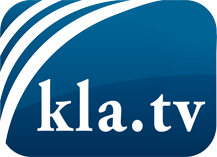 was die Medien nicht verschweigen sollten ...wenig Gehörtes vom Volk, für das Volk ...tägliche News ab 19:45 Uhr auf www.kla.tvDranbleiben lohnt sich!Kostenloses Abonnement mit wöchentlichen News per E-Mail erhalten Sie unter: www.kla.tv/aboSicherheitshinweis:Gegenstimmen werden leider immer weiter zensiert und unterdrückt. Solange wir nicht gemäß den Interessen und Ideologien der Systempresse berichten, müssen wir jederzeit damit rechnen, dass Vorwände gesucht werden, um Kla.TV zu sperren oder zu schaden.Vernetzen Sie sich darum heute noch internetunabhängig!
Klicken Sie hier: www.kla.tv/vernetzungLizenz:    Creative Commons-Lizenz mit Namensnennung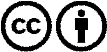 Verbreitung und Wiederaufbereitung ist mit Namensnennung erwünscht! Das Material darf jedoch nicht aus dem Kontext gerissen präsentiert werden. Mit öffentlichen Geldern (GEZ, Serafe, GIS, ...) finanzierte Institutionen ist die Verwendung ohne Rückfrage untersagt. Verstöße können strafrechtlich verfolgt werden.